Fsba MOD.2022 AVVIO FSBA CEDEVOLE NOVITA’ COVID- art.1 comma 120 l.234/2021COMUNICAZIONE AVVIO PROCEDURA PER FSBAai sensi art.7 accordo interconfederale regionale del 14.1.2020Alla Confartigianato Imprese Marca Trevigiana  : cmtlavoro@legalmail.it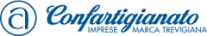 Alla CISL BELLUNO TREVISO: ust.belluno.treviso@pec.cisl.itAlla CGIL TREVISO:  cgiltreviso@pecgil.itAlla UIL BELLUNO TREVISO: csptreviso@pecert.uil.it ; urveneto@pec.itOGGETTO:  AVVIO PROCEDURA EX ART.7 A.I. VENETO 14.1.2020 PER UTILIZZO FSBA -  CEDEVOLE A  FUTURO PROVVEDIMENTO NORMATIVO PER UTILIZZO DI FSBA IN DEROGA CON  CAUSALE COVID-19.La scrivente impresa ________________________________________________________  sita nel Comune di _________________ in via ______________________________ n__  tel ____________ fax ___________ P.IVA ___________________________ COD. FISC. __________________ MATR. INPS__________________con la presente comunica alle OOSS ed ad una A.A. l’attivazione della procedura per la stipula del verbale di accordo sindacale finalizzato alla richiesta della seguente prestazione: FSBA ASSEGNO INTEGRAZIONE SALARIALE ART.30 D.LGS.148/15 come modificato da l.234/2021 	Il ricorso alle prestazioni FSBA  è   presumibile  per il periodo dal ___/___/2022   al __/___/2022 e per un numero di dipendenti pari a _________________ (cancellare l’ipotesi che non ricorre)da situazione aziendale dovuta da eventi transitori non imputabili all’impresa o ai dipendenti situazioni temporanee di mercato L’organico aziendale è il seguente:L’azienda dichiara:1) che è in regola con la contribuzione dovuta a FSBA dal 1.1.2016 e che ha titolo alla richiesta delle prestazioni FSBA in quanto non rientra nel campo di applicazione del Titolo I del d.lgs. 14.9.15 n. 148 e DM 95881 del 29.4.16 e smi;2) di aderire /non aderire ad Ebav versando l’elemento retributivo EAR non assorbibile ( lasciare cosa ricorre).3) di applicare il seguente contratto collettivo nazionale : ____________ 4) che i dipendenti interessati alla sospensione riduzione hanno un’anzianità aziendale superiore ai 30 giorni,5) che il verbale di  FSBA 2020/21 causale covid-19 coronavirus  è stata siglato con: ⃝ CGIL ⃝ CISL ⃝ UIL 5 bis) che non ha mai usato FSBA nel biennio 2021/2022  ( togliere se non ricorre )6) di dare la propria disponibilità all’intervento di Fondartigianato, così come previsto nell’ Offerta Formativa per la realizzazione di attività di formazione continua del fondo stesso.Per ogni ulteriore richiesta vi preghiamo di contattare il/la sig./ra __________________ della Confartigianato Imprese Marca Trevigiana Mandamento di  _________________________ o consulente del lavoro__________________________ telefono _____________           fax ______________Si autorizza altresì il trattamento  dei dati sopra indicati per la finalità in oggetto il tutto  ai sensi del REG.UE 679/2016.Distinti saluti.Località…………………..…        data  ………/……../20… ..	L’IMPRESA            (firma titolare / legale rappresentante)OPERAIIMPIEGATIAPPRENDISTIANCHE DUALILAVORANTI A DOMICILIOTOTALE